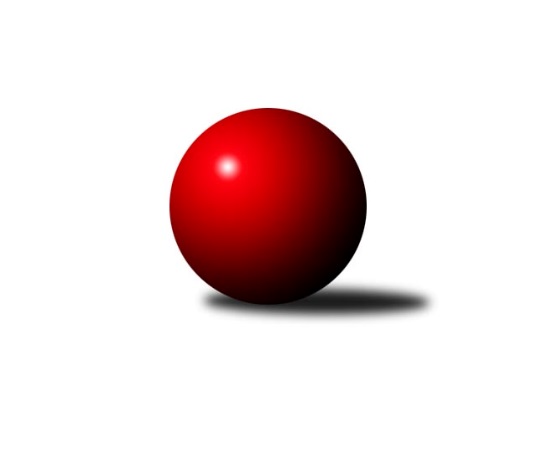 Č.16Ročník 2023/2024	29.2.2024Nejlepšího výkonu v tomto kole: 1636 dosáhlo družstvo: KK Lipník nad Bečvou ˝C˝Meziokresní přebor - Nový Jičín, Přerov, Vsetín 2023/2024Výsledky 16. kolaSouhrnný přehled výsledků:TJ Kelč ˝B˝	- KK Lipník nad Bečvou ˝C˝	1:5	1569:1636	2.0:6.0	29.2.TJ Spartak Bílovec ˝B˝	- TJ Nový Jičín ˝B˝	5:1	1567:1473	5.0:3.0	29.2.Tabulka družstev:	1.	TJ Spartak Bílovec ˝B˝	13	7	2	4	43.0 : 35.0 	60.0 : 44.0 	 1548	16	2.	TJ Nový Jičín ˝C˝	12	6	1	5	38.0 : 34.0 	50.0 : 46.0 	 1538	13	3.	TJ Kelč ˝B˝	13	6	1	6	45.0 : 33.0 	52.0 : 52.0 	 1540	13	4.	KK Lipník nad Bečvou ˝C˝	13	6	1	6	36.0 : 42.0 	52.0 : 52.0 	 1491	13	5.	TJ Nový Jičín ˝B˝	13	4	1	8	30.0 : 48.0 	42.0 : 62.0 	 1502	9Podrobné výsledky kola:	 TJ Kelč ˝B˝	1569	1:5	1636	KK Lipník nad Bečvou ˝C˝	Jiří Janošek	 	 215 	 216 		431 	 2:0 	 405 	 	203 	 202		Jaromír Barveníček	Martin Jarábek	 	 190 	 158 		348 	 0:2 	 367 	 	195 	 172		Jana Kulhánková	Antonín Pitrun	 	 197 	 202 		399 	 0:2 	 431 	 	218 	 213		Jan Barveníček	Jan Mlčák	 	 182 	 209 		391 	 0:2 	 433 	 	213 	 220		Ladislav Mandákrozhodčí: Radim AbrahámNejlepší výkon utkání: 433 - Ladislav Mandák	 TJ Spartak Bílovec ˝B˝	1567	5:1	1473	TJ Nový Jičín ˝B˝	Emil Rubáč	 	 152 	 150 		302 	 0:2 	 357 	 	189 	 168		Petr Tichánek	Oto Beňo	 	 189 	 213 		402 	 1:1 	 381 	 	199 	 182		Miroslav Bár	Přemysl Horák	 	 245 	 219 		464 	 2:0 	 353 	 	169 	 184		Martin D´Agnolo	Vladimír Štacha	 	 199 	 200 		399 	 2:0 	 382 	 	198 	 184		Tomáš Polášekrozhodčí:  Vedoucí družstevNejlepší výkon utkání: 464 - Přemysl HorákPořadí jednotlivců:	jméno hráče	družstvo	celkem	plné	dorážka	chyby	poměr kuž.	Maximum	1.	Jan Mlčák 	TJ Kelč ˝B˝	417.13	289.2	127.9	8.3	4/4	(463)	2.	Vladimír Štacha 	TJ Spartak Bílovec ˝B˝	412.65	282.0	130.7	6.3	4/4	(443)	3.	Ladislav Mandák 	KK Lipník nad Bečvou ˝C˝	411.75	277.1	134.7	6.4	4/4	(443)	4.	Přemysl Horák 	TJ Spartak Bílovec ˝B˝	407.67	291.1	116.6	8.0	4/4	(464)	5.	Pavel Ondrušek 	TJ Kelč ˝B˝	403.47	285.5	118.0	9.6	3/4	(431)	6.	Libor Jurečka 	TJ Nový Jičín ˝C˝	393.81	276.1	117.8	9.4	4/4	(420)	7.	Jan Schwarzer 	TJ Nový Jičín ˝C˝	389.38	276.8	112.6	9.3	4/4	(411)	8.	Miroslav Bár 	TJ Nový Jičín ˝B˝	387.61	276.1	111.5	8.8	3/4	(416)	9.	Vojtěch Gabriel 	TJ Nový Jičín ˝C˝	384.84	264.3	120.6	10.4	4/4	(451)	10.	Kamila Macíková 	KK Lipník nad Bečvou ˝C˝	383.78	285.6	98.2	12.0	3/4	(406)	11.	Martin Ondrůšek 	TJ Nový Jičín ˝B˝	383.58	270.4	113.2	12.3	4/4	(426)	12.	Tomáš Polášek 	TJ Nový Jičín ˝B˝	382.44	265.4	117.1	11.0	4/4	(422)	13.	Jiří Janošek 	TJ Kelč ˝B˝	378.50	268.8	109.8	9.0	4/4	(431)	14.	Milan Binar 	TJ Spartak Bílovec ˝B˝	375.94	273.7	102.3	10.4	3/4	(418)	15.	Martin D´Agnolo 	TJ Nový Jičín ˝B˝	375.75	267.8	108.0	10.7	4/4	(416)	16.	Emil Rubáč 	TJ Spartak Bílovec ˝B˝	371.42	266.0	105.4	12.5	4/4	(419)	17.	Petr Tichánek 	TJ Nový Jičín ˝B˝	369.00	269.1	99.9	12.4	4/4	(411)	18.	Vojtěch Vaculík 	TJ Nový Jičín ˝C˝	368.96	267.8	101.1	14.9	4/4	(416)	19.	Stanislav Pitrun 	TJ Kelč ˝B˝	368.75	265.7	103.1	14.3	4/4	(439)	20.	Marie Čechová 	KK Lipník nad Bečvou ˝C˝	367.96	255.5	112.5	9.2	4/4	(404)	21.	Jana Kulhánková 	KK Lipník nad Bečvou ˝C˝	360.42	266.4	94.0	16.1	4/4	(402)	22.	Martin Jarábek 	TJ Kelč ˝B˝	357.75	263.1	94.7	16.8	3/4	(395)	23.	Martin Dias 	KK Lipník nad Bečvou ˝C˝	318.67	235.2	83.5	17.8	3/4	(351)		Marie Pavelková 	TJ Kelč ˝B˝	410.75	285.3	125.5	8.5	1/4	(427)		Jaromír Barveníček 	KK Lipník nad Bečvou ˝C˝	407.50	293.0	114.5	11.8	2/4	(417)		Jan Barveníček 	KK Lipník nad Bečvou ˝C˝	401.00	288.0	113.0	9.5	2/4	(431)		Antonín Pitrun 	TJ Kelč ˝B˝	400.17	282.3	117.8	9.8	1/4	(440)		Josef Chvatík 	TJ Kelč ˝B˝	397.00	272.0	125.0	9.0	1/4	(397)		Josef Tatay 	TJ Nový Jičín ˝C˝	394.80	272.2	122.6	7.2	1/4	(423)		Jaroslav Černý 	TJ Spartak Bílovec ˝B˝	380.00	274.0	106.0	11.0	1/4	(383)		Radomír Koleček 	TJ Kelč ˝B˝	379.00	276.5	102.5	11.5	2/4	(402)		Oto Beňo 	TJ Spartak Bílovec ˝B˝	376.50	277.8	98.8	15.3	2/4	(402)		Eva Telčerová 	TJ Nový Jičín ˝B˝	359.00	263.8	95.3	18.0	2/4	(390)		Miloš Šrot 	TJ Spartak Bílovec ˝B˝	341.50	254.3	87.3	17.9	2/4	(427)		Jiří Plešek 	TJ Nový Jičín ˝B˝	341.13	248.8	92.4	18.6	2/4	(400)		Jiří Ticháček 	KK Lipník nad Bečvou ˝C˝	295.25	218.8	76.5	22.8	2/4	(311)Sportovně technické informace:Starty náhradníků:registrační číslo	jméno a příjmení 	datum startu 	družstvo	číslo startu22964	Tomáš Polášek	29.02.2024	TJ Nový Jičín ˝B˝	4x27696	Jan Barveníček	29.02.2024	KK Lipník nad Bečvou ˝C˝	2x
Hráči dopsaní na soupisku:registrační číslo	jméno a příjmení 	datum startu 	družstvo	Program dalšího kola:17. kolo7.3.2024	čt	16:30	TJ Nový Jičín ˝B˝ - TJ Kelč ˝B˝	7.3.2024	čt	16:30	KK Lipník nad Bečvou ˝C˝ - TJ Nový Jičín ˝C˝	Nejlepší šestka kola - absolutněNejlepší šestka kola - absolutněNejlepší šestka kola - absolutněNejlepší šestka kola - absolutněNejlepší šestka kola - dle průměru kuželenNejlepší šestka kola - dle průměru kuželenNejlepší šestka kola - dle průměru kuželenNejlepší šestka kola - dle průměru kuželenNejlepší šestka kola - dle průměru kuželenPočetJménoNázev týmuVýkonPočetJménoNázev týmuPrůměr (%)Výkon10xPřemysl HorákBílovec B46410xPřemysl HorákBílovec B121.9146410xLadislav MandákLipník C43311xLadislav MandákLipník C108.294331xJan BarveníčekLipník C4311xJan BarveníčekLipník C107.794311xJiří JanošekKelč B4311xJiří JanošekKelč B107.794313xJaromír BarveníčekLipník C4051xOto BeňoBílovec B105.624021xOto BeňoBílovec B40212xVladimír ŠtachaBílovec B104.84399